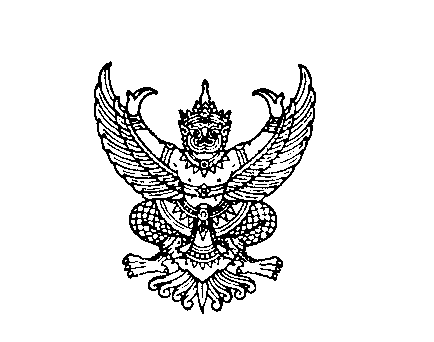 ที่ มท ๐๘19.3/							กรมส่งเสริมการปกครองท้องถิ่น								ถนนนครราชสีมา เขตดุสิต กทม. ๑๐๓๐๐							สิงหาคม  2564เรื่อง  	ขอความอนุเคราะห์ประชาสัมพันธ์การใช้งานระบบข้อมูลและบริหารจัดการวัคซีน (Vaccine Information and Management System)เรียน  ผู้ว่าราชการจังหวัด ทุกจังหวัดสิ่งที่ส่งมาด้วย  สำเนาหนังสือสถาบันวัคซีนแห่งชาติ ที่ สวช ว 688 
                     ลงวันที่ 20 กรกฎาคม 2564   						 จำนวน 1 ชุด 	 ด้วยสถาบันวัคซีนแห่งชาติได้ดำเนินการพัฒนาระบบข้อมูลและบริหารจัดการวัคซีน (Vaccine Information and Management System ; VIMS) โดยมีวัตถุประสงค์เพื่อใช้เป็นศูนย์กลาง
ในการรวบรวมข้อมูลที่เกี่ยวข้องกับการดำเนินงานด้านวัคซีน ครอบคลุมทั้งการวิจัยพัฒนา การผลิตการสร้างเสริมภูมิคุ้มกันโรค และบริหารจัดการวัคซีน สำหรับใช้เป็นแหล่งสืบค้นข้อมูล แก่บุคลากรและหน่วยงาน
ที่เกี่ยวข้องกับการดำเนินงานด้านวัคซีน รวมไปถึงสถาบันการศึกษา และหน่วยงานอื่นที่เกี่ยวข้องในอนาคต ในการนี้ กรมส่งเสริมการปกครองท้องถิ่น ขอความร่วมมือจังหวัดแจ้งประชาสัมพันธ์
ให้องค์กรปกครองส่วนท้องถิ่น เข้าร่วมทดสอบการใช้งานระบบดังกล่าว ตลอดจนให้ความเห็นและข้อเสนอแนะ
ในการพัฒนาปรับปรุงระบบ ผ่านแบบประเมินออนไลน์ที่ http://vims.nvi.go.th/ ภายในวันที่ 16 สิงหาคม 2564 เพื่อสถาบันจะได้ใช้เป็นแนวทางในการพัฒนาปรับปรุงระบบให้มีความถูกต้อง เหมาะสม และสามารถใช้ประโยชน์
ได้อย่างเต็มประสิทธิภาพ และสามารถดาวน์โหลดสิ่งที่ส่งมาด้วยได้ที่เว็บไซต์ https://qrgo.page.link/GUXhj หรือ QR Code ท้ายหนังสือฉบับนี้ หากมีข้อสงสัยสอบถามข้อมูลเพิ่มเติมได้ที่ นายอภิชาติ ก้องเสียง สำนักบริหารความมั่นคงด้านวัคซีน สถาบันวัคซีนแห่งชาติ โทรศัพท์หมายเลข 02-580-9729 ต่อ 405 	จึงเรียนมาเพื่อโปรดพิจารณา  ขอแสดงความนับถือ  อธิบดีกรมส่งเสริมการปกครองท้องถิ่น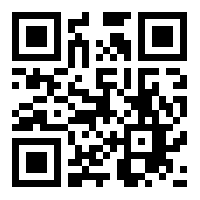 